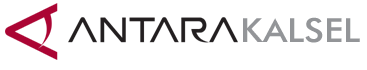 FORMULIR PENDAFTARAN PESERTALOMBA PRESENTER TV LKBN ANTARAJalan Brigjen H. Hasan Basri No. 1 Banjarmasin 70123Nama Lengkap	: 	( L / P )SLTA / Universitas 	: 	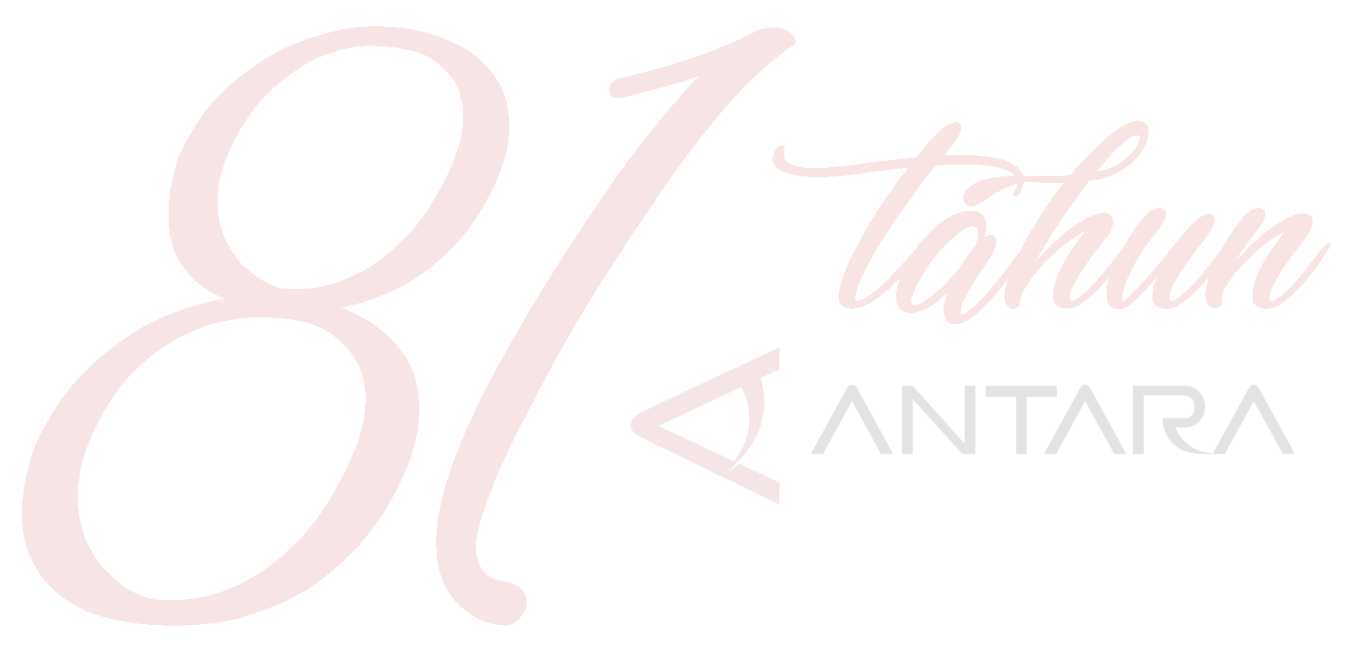 Alamat	: 	Telpon /HP/WA	: 	Tujuan / Alasan Mengikuti Lomba Presenter:Bersedia untuk mematuhi segala peraturan yang dibuat LKBN Antara sebagai penyelenggara.Banjarmasin, ................................. 2018Keterangan:Formulir, Hasil Video, Scan Kartu Pelajar/Mahasiswa paling lambat diterima Panitia paling lambat 24 November 2018, melalui emai: antaralombapresenter@gmail.comAtau bisa diantar langsung ke Kantor Berita Antara